Wałcz, dnia 15 marca 2024 r.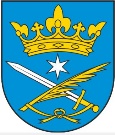      GMINA MIEJSKA WAŁCZnr sprawy: IRP.271.10.2024Pytania do postępowaniaZgodnie z art. 284, w zw. a art. 286 ustawy z dnia 11 września 2019 r. (Dz. U. 2023 poz. 1605 ze zm.), Zamawiający przekazuje pytania od wykonawcy, które wpłynęły w toczącym się postępowaniu pn.: Remont Muzeum Ziemi Wałeckiej, wraz z odpowiedziami:Pytanie 1Projekt budowlany jest niekompletny – część opisowa projektu zawiera tylko stronę tytułową, brakuje spisu załączników oraz opisów.Program prac konserwatorskich – jest tylko strona tytułowa oraz rysunki, brakuje opisu oraz opinii technicznej.Odpowiedź:Załączono brakującą dokumentację.Pytanie 21. Zamawiający w punkcie 17. Specyfikacji Warunków Zamówienia, podpunkt 17.1.1.1., określił warunek, iż o zamówienie mogą starać się wykonawcy, którzy zatrudniają co najmniej jedną osobę wykonującą pracę w sposób określony w art. 22 § 1 ustawy z dnia 26 czerwca 1974 r. - Kodeks pracy (Dz. U. z 2023 r., poz. 1465) zgodnie z art. 95 Pzp, poprzez wykonywanie czynności bezpośrednio związanych z robotami budowlanymi w zakresie realizacji przedmiotu umowy– roboty drogowe. Powyższe wymaganie postawione przez zamawiającego podyktowane jest specyfiką zamówienia? Proszę o określenie na podstawie art. 95 ust. 2. pkt 1) Ustawy Pzp, rodzaj czynności związanych z realizacją zamówienia, których dotyczą wymagania zatrudnienia na podstawie stosunku pracy przez wykonawcę osób wykonujących czynności w trakcie realizacji zamówienia w zakresie robót drogowych.Odpowiedź:Zamawiający wyjaśnia, że nastąpiła omyłka, dotycząca charakteru czynności, wykonywanych przez osobę zatrudnioną na podstawie stosunku pracy, co niniejszym prostuje. Zapis punktu 17 SWZ otrzymuje brzmienie:zatrudniają co najmniej jedną osobę wykonującą pracę w sposób określony w art. 22 § 1 ustawy z dnia 26 czerwca 1974 r. - Kodeks pracy (Dz. U. z 2023 r., poz. 1465) zgodnie z art. 95 Pzp, poprzez wykonywanie czynności bezpośrednio związanych z robotami budowlanymi w zakresie realizacji przedmiotu umowy– prace fizyczne. Jednocześnie Zamawiający dokonał analogicznych zmian we wzorach omów dotyczących odpowiednio. Cz. 1 – paragraf 3 ustęp 5, który otrzymuje brzmienie:Zamawiający określa obowiązek zatrudnienia na podstawie umowy o pracę co najmniej jednej osoby wykonującej następujące czynności w zakresie realizacji przedmiotu zamówienia – wykonywanie prac objętych zakresem zamówienia wskazanym w SWZ – roboty ogólnobudowlane (pracownik ogólnobudowlany), z wyjątkiem obsługi geodezyjnej, jeżeli wykonywanie tych czynności polega na wykonywaniu pracy w sposób określony w art. 22 § 1 ustawy z dnia 26 czerwca 1974 r. - Kodeks pracy (Dz. U. z 2023 r., poz. 1465). Obowiązek ten dotyczy także podwykonawców - wykonawca jest zobowiązany zawrzeć w każdej umowie o podwykonawstwo stosowne zapisy zobowiązujące podwykonawców do zatrudnienia na umowę o prace co najmniej jednej osoby wykonującej wskazane wyżej czynności. Wykonawca przed przystąpieniem do wykonywania robót składa oświadczenie o zatrudnieniu na podstawie umowy o pracę jednej osoby wykonującej czynności w zakresie realizacji przedmiotu zamówienia. Cz. 2 – paragraf 5 ustęp 5, który otrzymuje brzmienie:Zamawiający określa obowiązek zatrudnienia na podstawie umowy o pracę co najmniej jednej osoby wykonującej następujące czynności w zakresie realizacji przedmiotu zamówienia – wykonywanie prac objętych zakresem zamówienia wskazanym w SWZ - obsługa sprzętu budowlanego (operator sprzętu), jeżeli wykonywanie tych czynności polega na wykonywaniu pracy w sposób określony w art. 22 § 1 ustawy z dnia 26 czerwca 1974 r. - Kodeks pracy (Dz. U. z 2023 r., poz. 1465). Obowiązek ten dotyczy także podwykonawców - wykonawca jest zobowiązany zawrzeć w każdej umowie o podwykonawstwo stosowne zapisy zobowiązujące podwykonawców do zatrudnienia na umowę o prace co najmniej jednej osoby wykonującej wskazane wyżej czynności. Wykonawca przed przystąpieniem do wykonywania robót składa oświadczenie o zatrudnieniu na podstawie umowy o pracę jednej osoby wykonującej czynności w zakresie realizacji przedmiotu zamówienia. Pytanie 3Prosimy o podanie numeru telefonu do osoby wyznaczonej przez zamawiającego w celu umówienia terminu wizji lokalnej.Odpowiedź:W celu odbycia wizji lokalnej Zamawiający prosi o kontakt z p. Ewą Kędzior, inspektorem ds. inwestycji, Wydziału Inwestycji i Realizacji Projektów - tel. 67 258 44 71 wew, 48, w godzinach 8:00 – 15:00 lub e-mail:ekedzior@umwalcz.plPytanie 4Proszę o udzielenie odpowiedzi: Czy oferta swoim zakresem powinna obejmować wycenę całości prac projektowych objętych zakresem PFU, czy tylko i wyłącznie prace projektowe powinny obejmować zakres prac budowlanych przewidzianych do realizacji w przedmiotowym przetargu. Odpowiedź:Prace projektowe powinny obejmować wyłącznie zakres prac budowlanych przewidzianych do realizacji w przedmiotowym przetargu, czyli remontu dachu./Zamawiający/